День ЗемлиКонспект занятия в средней группеЗадачи:Познакомить детей с праздником – День Земли;Расширять представление детей об охране природы;Закрепить знание правил поведения в природе;Формировать умение слушать рассказ воспитателя, отгадывать загадки, отвечать на вопросы;Закрепить умение создавать части коллективной композиции;Развитие творческих способностей;Развивать внимание и мышление;Воспитывать любовь к родной земле.Оборудование: Игрушка Лесовичок, экологические знаки, «мусор», глобус, фон для аппликации, клей, заготовки, кисточки, салфетки.Ход занятияРебята, подойдите пожалуйста ко мне, станьте в кружок, давайте поздороваемся друг с другом, подарим свои друзьям улыбку и поднимем настроение.Встанем мы в кружочек дружно,Поздороваться нам нужноГоворю тебе «Привет!»Улыбнись скорей в ответ.Здравствуй правая рука,Здравствуй левая рука,Здравствуй друг, здравствуй друг,Здравствуй весь наш дружный кругСегодня у нас с вами необычный день, весь мир отмечает замечательный праздник - День Земли. Празднуют все люди, которые любят свою планету.Посмотрите пожалуйста сюда. Что здесь изображено? Правильно наша планета Земля. Ребята, а что на ней есть? (Ответы детей). Есть очень много стихотворений о нашей планете, девайте сейчас послушаем Кирилла.Наш дом родной, наш общий дом –Земля, где мы с тобой живем!Ты только посмотри вокруг:Тут речка, там – зелёный луг,А где-то снег лежит горой,А где-то жарко и зимой…Одно у них названье есть:Леса, и горы, и моря –Всё называется ЗЕМЛЯ!Ой посмотрите нам пришло письмо от кого же оно сейчас прочту.«Здравствуйте ребята. Меня зовут Лесовичок. Я живу в лесу, охраняю деревья, цветы, травы, птиц и животных. В мой лес приходили злые люди и оставили после себя много мусора. Я знаю, что вы любите природу и бережно к ней относитесь, по этому хочу обратится к вам за помощью.»Добрый лес, старый лес!Полон сказочных чудес!По тропинке мы пойдем,Тихо мы в него войдем.- Ребята, но прежде, чем мы войдем в лес, мы должны вспомнить правила поведения в лесу.Вот эти знаки подсказывают, чего нельзя делать в лесу.Почему в лесу нельзя шуметь? Рвать незнакомые ягоды и грибы? Рубить деревья для костра? Оставлять не затушенным костер?(дети встречают Лесовичка)Воспитатель: здравствуй ЛесовичокЛесовичок. Посмотрите на мою полянку. Она вся в мусоре. Могу я принимать здесь гостей? А почему? (везде мусор) .Помогите мне навести порядок на полянке.Игра «Собери мусор».Собирают мусор в коробку. Мусор не выбрасываем, а что мы с ним делаем?Молодцы весь мусор собрали.Воспитатель: - А давайте еще поиграем в другую игру. Я буду говорить, а вы мне отвечать только «да» если это хорошо, только «нет» если это плохо.Игра «Если я приду в лесок»Если я приду в лесокИ сорву ромашку (нет) .Если съем конфеткуИ выброшу бумажку (нет)Если хлебушка кусокНа пеньке оставлю (да) .Если ветку подвяжу,Колышек подставлю (да) .Если сильно насорюИ убрать забуду (нет) .Я люблю свою природуЯ ей помогаю (да) .Лесовичок: - Молодцы, все правильно ответили.А за вашу помощь хочу подарить вам в подарок вот эти знаки «Правила поведения в природе», чтобы вы никогда не забывали как правильно вести себя в лесу.Воспиатель: Спасибо Лесовичок. А чтобы напомнить и родителям об этих правилах я предлагаю вернуться в детский сад и сделать для них большую открытку.Дети делают коллективную аппликацию- Ребята, а на какой праздник мы с вами сделали открытку?А что такое Земля? (Земля- это наш общий дом, в котором живут и растения, и животные и грибы, и самые маленькие живые существа – бактерии, и человек. Человека называю хозяином Земли. И этот хозяин должен быть добрым и заботливым, ведь она нужна всем, кто на ней живёт)Мои мальчикиА это мои красавицыВсемирный День Земли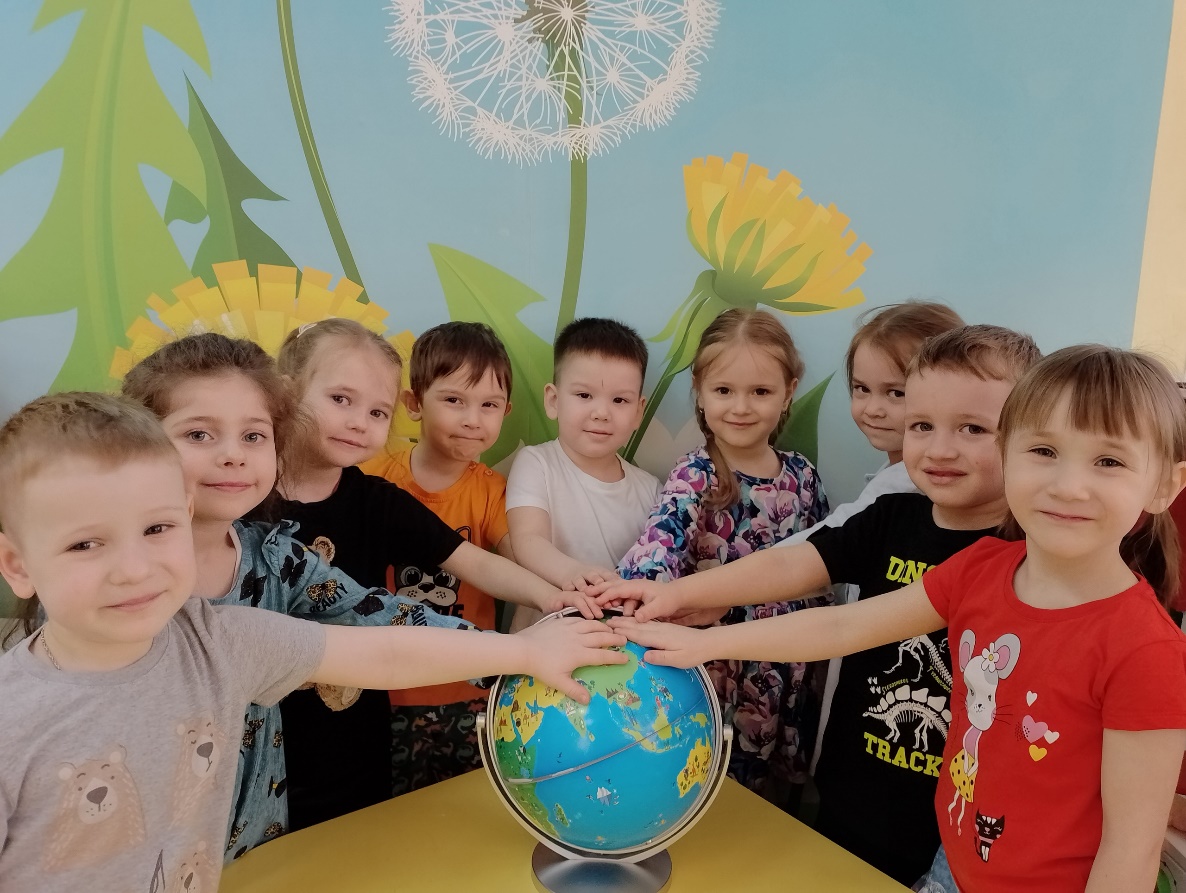        К празднику Всемирный День Земли воспитанники и педагоги группы «Одуванчики» начали готовиться заранее. Для детей был разработан целый комплекс экологических мероприятий, направленных на формирование бережного отношения к окружающей среде, рационального использования природных ресурсов, воспитания экологического сознания. Познавательные игры, загадки, пословицы и тематическая презентация «Земля — наш общий дом» дали возможность малышам познать красоту нашей планеты, её животный и растительный мир. Также ребята узнали и о том, как загрязняется окружающая нас среда, по каким причинам гибнет всё живое и как люди своими руками убивают красоту родной Земли. На тематических занятиях педагоги поговорили с детьми о том, что наша планета нуждается в защите. О том, что всем нам хочется, чтобы на ней цвели сады, в небе светило солнце и повсюду звучал детский смех.Ребята научились сажать семена и организовали в детском саду «Огород на подоконнике», рисовали рисунки и оформили плакат «Земля — наш общий дом».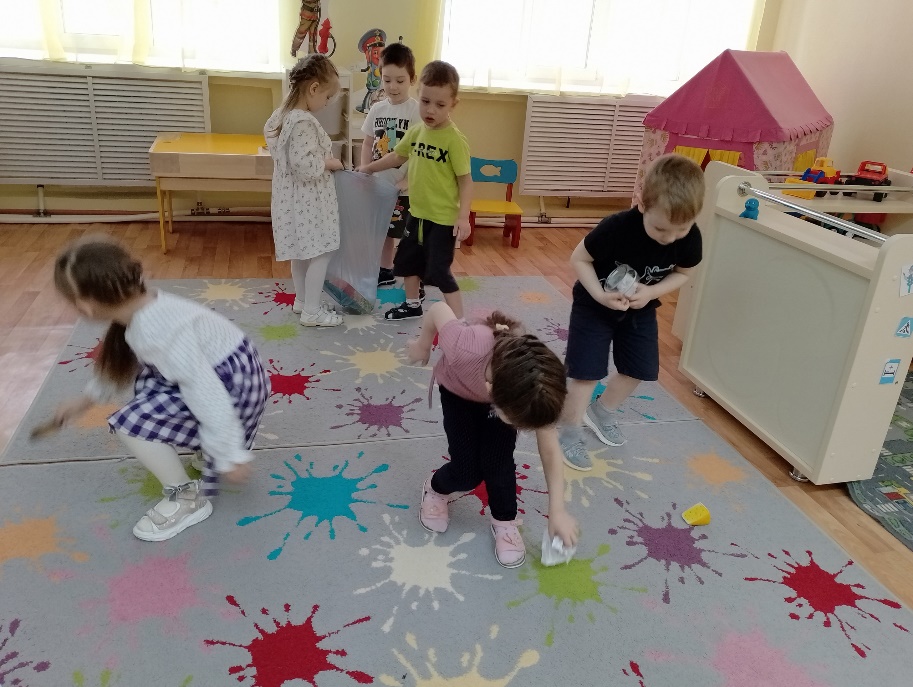 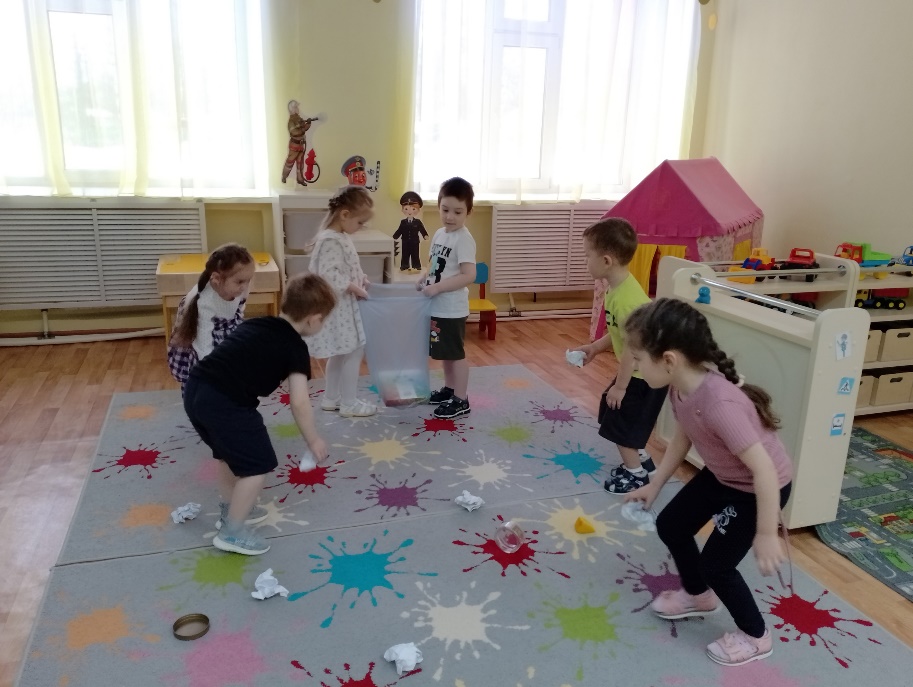 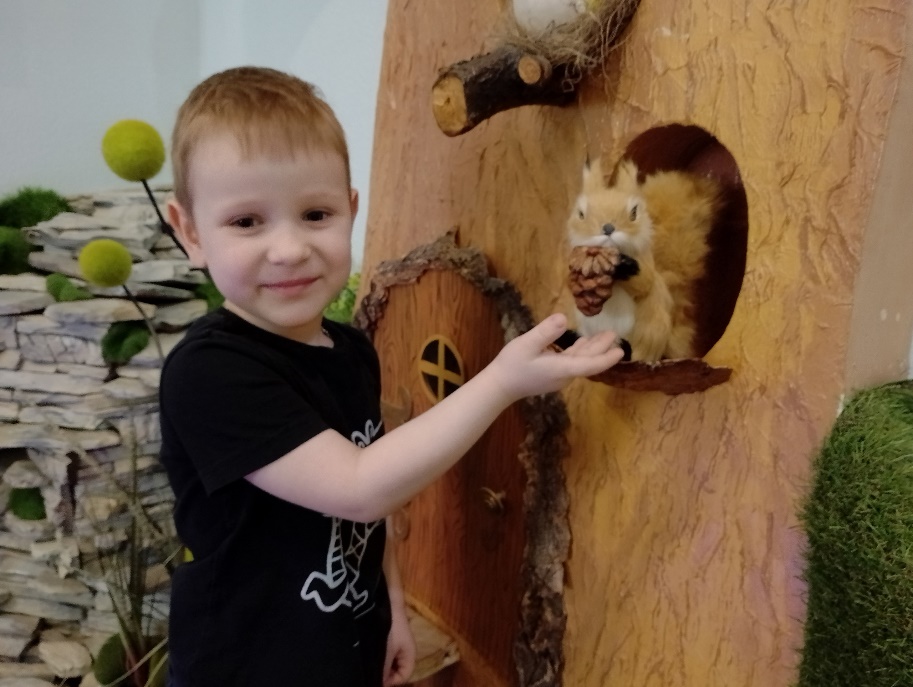 Наши воспитанники разгадывали загадки, смотрели познавательные презентации, а так же читали стихи и пословицы о Земле. С большим интересом и весельем ребята поучаствовали в играх и эстафетах, доставивших им «море эмоций».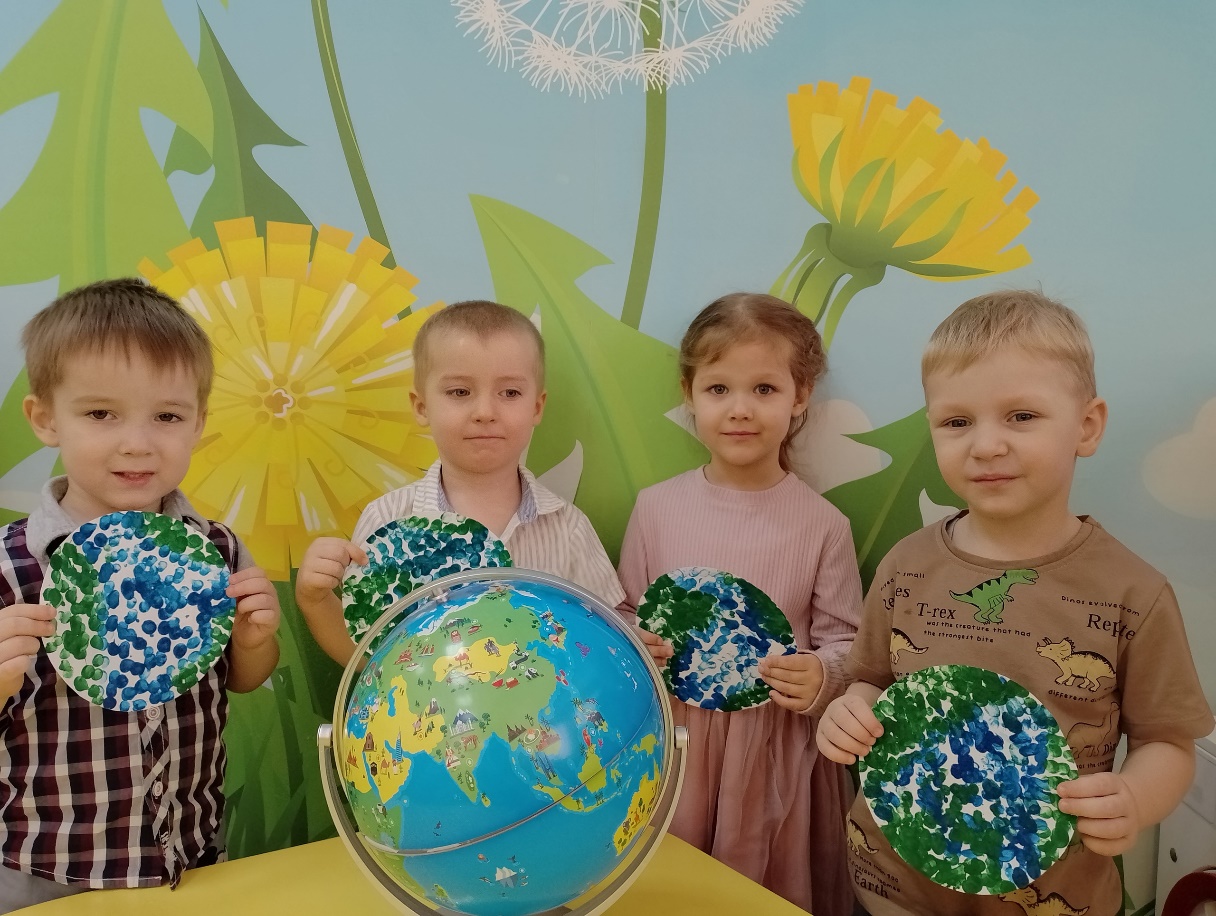 